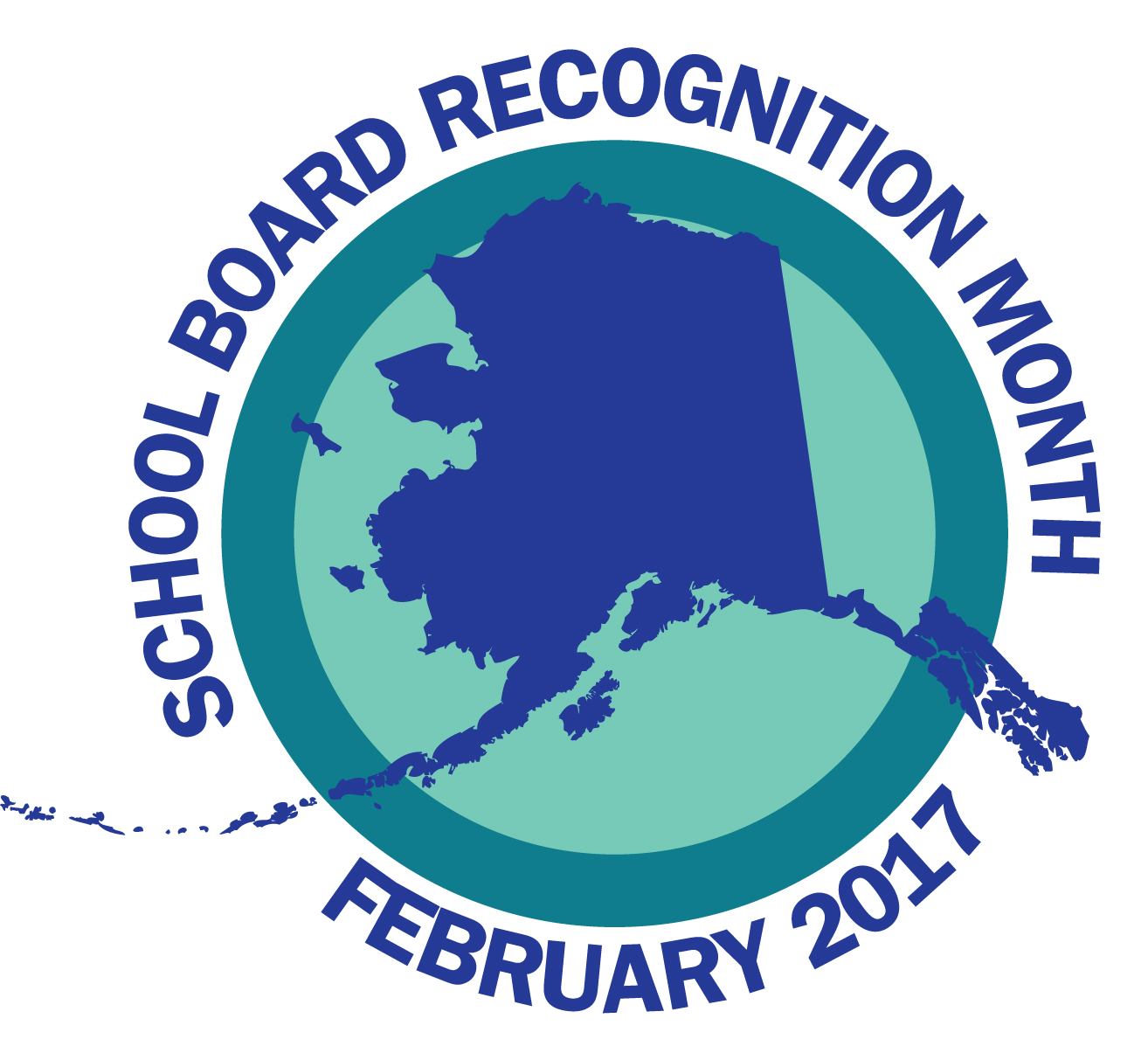     Honoring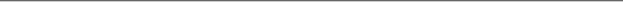 for dedicated leadership in public education and continuing service to the children of this community. 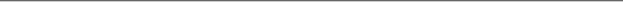 Superintendent								School District 